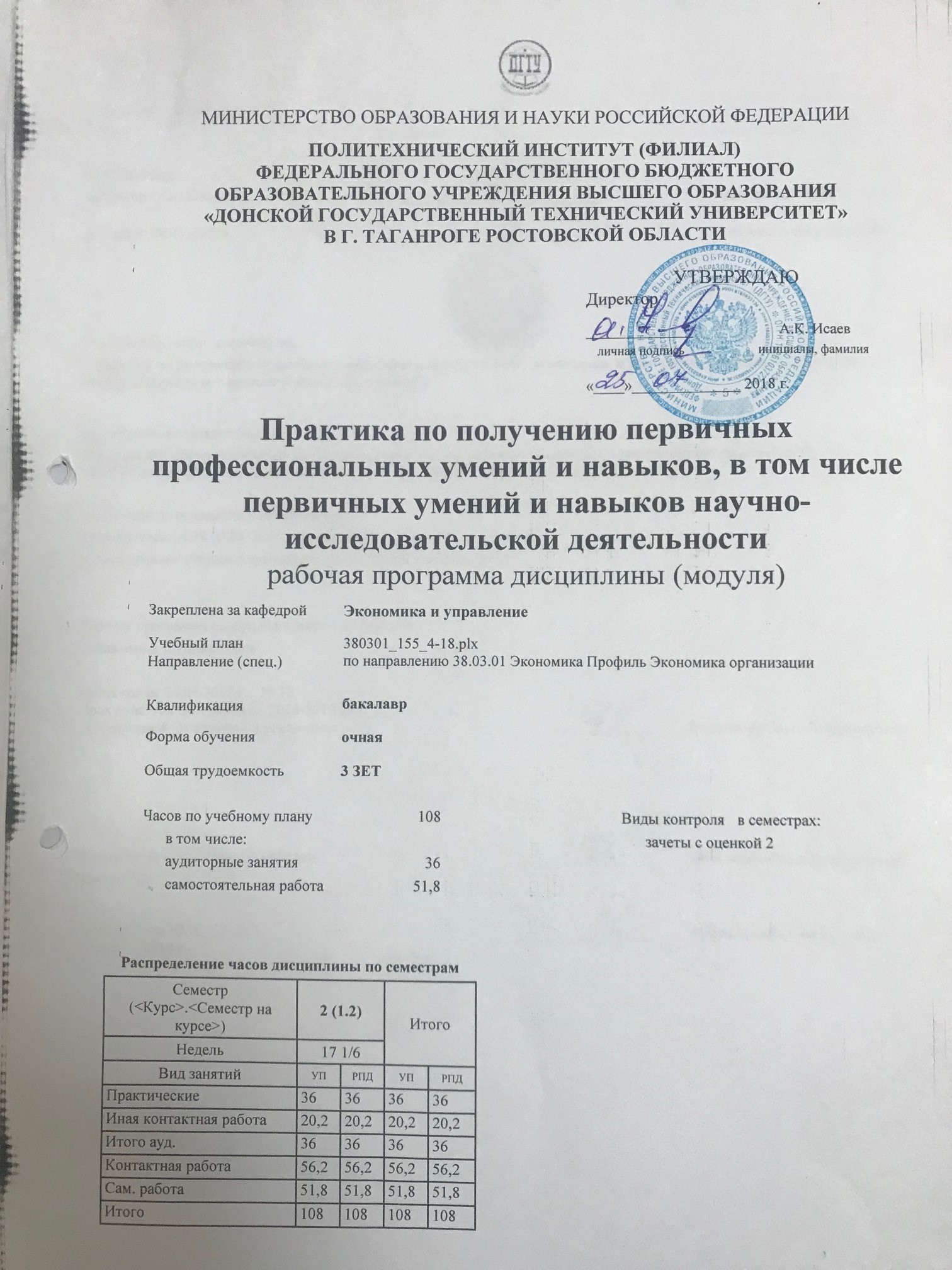 УП: 380301_155_4-18.plxУП: 380301_155_4-18.plxУП: 380301_155_4-18.plxУП: 380301_155_4-18.plxУП: 380301_155_4-18.plxстр. 41. ЦЕЛИ ОСВОЕНИЯ ДИСЦИПЛИНЫ (МОДУЛЯ)1. ЦЕЛИ ОСВОЕНИЯ ДИСЦИПЛИНЫ (МОДУЛЯ)1. ЦЕЛИ ОСВОЕНИЯ ДИСЦИПЛИНЫ (МОДУЛЯ)1. ЦЕЛИ ОСВОЕНИЯ ДИСЦИПЛИНЫ (МОДУЛЯ)1. ЦЕЛИ ОСВОЕНИЯ ДИСЦИПЛИНЫ (МОДУЛЯ)1. ЦЕЛИ ОСВОЕНИЯ ДИСЦИПЛИНЫ (МОДУЛЯ)1. ЦЕЛИ ОСВОЕНИЯ ДИСЦИПЛИНЫ (МОДУЛЯ)1.11.1Цели:  закрепление и совершенствование знаний, необходимых в исполнении важнейших профессиональных ролей и функций экономиста;Цели:  закрепление и совершенствование знаний, необходимых в исполнении важнейших профессиональных ролей и функций экономиста;Цели:  закрепление и совершенствование знаний, необходимых в исполнении важнейших профессиональных ролей и функций экономиста;Цели:  закрепление и совершенствование знаний, необходимых в исполнении важнейших профессиональных ролей и функций экономиста;Цели:  закрепление и совершенствование знаний, необходимых в исполнении важнейших профессиональных ролей и функций экономиста;практическое закрепление всех навыков и умений, полученных в ходе изучения дисциплин учебного плана;практическое закрепление всех навыков и умений, полученных в ходе изучения дисциплин учебного плана;практическое закрепление всех навыков и умений, полученных в ходе изучения дисциплин учебного плана;практическое закрепление всех навыков и умений, полученных в ходе изучения дисциплин учебного плана;практическое закрепление всех навыков и умений, полученных в ходе изучения дисциплин учебного плана;приобретение первичных навыков научно-исследовательской работы.приобретение первичных навыков научно-исследовательской работы.приобретение первичных навыков научно-исследовательской работы.приобретение первичных навыков научно-исследовательской работы.приобретение первичных навыков научно-исследовательской работы.1.21.2Задачей  практики является знакомство с основами будущей профессиональной деятельности, получение сведений о специфике избранного направления подготовки высшего профессионального образования, а также овладения первичными профессиональными умениями и навыками в соответствии с требованиями к уровню подготовки студентов, указанных в ФГОС ВО.Задачей  практики является знакомство с основами будущей профессиональной деятельности, получение сведений о специфике избранного направления подготовки высшего профессионального образования, а также овладения первичными профессиональными умениями и навыками в соответствии с требованиями к уровню подготовки студентов, указанных в ФГОС ВО.Задачей  практики является знакомство с основами будущей профессиональной деятельности, получение сведений о специфике избранного направления подготовки высшего профессионального образования, а также овладения первичными профессиональными умениями и навыками в соответствии с требованиями к уровню подготовки студентов, указанных в ФГОС ВО.Задачей  практики является знакомство с основами будущей профессиональной деятельности, получение сведений о специфике избранного направления подготовки высшего профессионального образования, а также овладения первичными профессиональными умениями и навыками в соответствии с требованиями к уровню подготовки студентов, указанных в ФГОС ВО.Задачей  практики является знакомство с основами будущей профессиональной деятельности, получение сведений о специфике избранного направления подготовки высшего профессионального образования, а также овладения первичными профессиональными умениями и навыками в соответствии с требованиями к уровню подготовки студентов, указанных в ФГОС ВО.Вид: учебнаяФорма: дискретнаяВид: учебнаяФорма: дискретнаяВид: учебнаяФорма: дискретнаяВид: учебнаяФорма: дискретнаяВид: учебнаяФорма: дискретная2. МЕСТО ДИСЦИПЛИНЫ (МОДУЛЯ) В СТРУКТУРЕ ОБРАЗОВАТЕЛЬНОЙ ПРОГРАММЫ2. МЕСТО ДИСЦИПЛИНЫ (МОДУЛЯ) В СТРУКТУРЕ ОБРАЗОВАТЕЛЬНОЙ ПРОГРАММЫ2. МЕСТО ДИСЦИПЛИНЫ (МОДУЛЯ) В СТРУКТУРЕ ОБРАЗОВАТЕЛЬНОЙ ПРОГРАММЫ2. МЕСТО ДИСЦИПЛИНЫ (МОДУЛЯ) В СТРУКТУРЕ ОБРАЗОВАТЕЛЬНОЙ ПРОГРАММЫ2. МЕСТО ДИСЦИПЛИНЫ (МОДУЛЯ) В СТРУКТУРЕ ОБРАЗОВАТЕЛЬНОЙ ПРОГРАММЫ2. МЕСТО ДИСЦИПЛИНЫ (МОДУЛЯ) В СТРУКТУРЕ ОБРАЗОВАТЕЛЬНОЙ ПРОГРАММЫ2. МЕСТО ДИСЦИПЛИНЫ (МОДУЛЯ) В СТРУКТУРЕ ОБРАЗОВАТЕЛЬНОЙ ПРОГРАММЫЦикл (раздел) ОП:Цикл (раздел) ОП:Цикл (раздел) ОП:Цикл (раздел) ОП:Б2.ВБ2.ВБ2.В2.1Требования к предварительной подготовке обучающегося:Требования к предварительной подготовке обучающегося:Требования к предварительной подготовке обучающегося:Требования к предварительной подготовке обучающегося:Требования к предварительной подготовке обучающегося:Требования к предварительной подготовке обучающегося:2.1.1Экономическая теорияЭкономическая теорияЭкономическая теорияЭкономическая теорияЭкономическая теорияЭкономическая теория2.1.2Информатика и информационно-коммуникационные технологииИнформатика и информационно-коммуникационные технологииИнформатика и информационно-коммуникационные технологииИнформатика и информационно-коммуникационные технологииИнформатика и информационно-коммуникационные технологииИнформатика и информационно-коммуникационные технологии2.1.3Экономика трудаЭкономика трудаЭкономика трудаЭкономика трудаЭкономика трудаЭкономика труда2.2Дисциплины (модули) и практики, для которых освоение данной дисциплины (модуля) необходимо как предшествующее:Дисциплины (модули) и практики, для которых освоение данной дисциплины (модуля) необходимо как предшествующее:Дисциплины (модули) и практики, для которых освоение данной дисциплины (модуля) необходимо как предшествующее:Дисциплины (модули) и практики, для которых освоение данной дисциплины (модуля) необходимо как предшествующее:Дисциплины (модули) и практики, для которых освоение данной дисциплины (модуля) необходимо как предшествующее:Дисциплины (модули) и практики, для которых освоение данной дисциплины (модуля) необходимо как предшествующее:2.2.1Деньги, кредит, банкиДеньги, кредит, банкиДеньги, кредит, банкиДеньги, кредит, банкиДеньги, кредит, банкиДеньги, кредит, банки2.2.2МенеджментМенеджментМенеджментМенеджментМенеджментМенеджмент2.2.3МикроэкономикаМикроэкономикаМикроэкономикаМикроэкономикаМикроэкономикаМикроэкономика2.2.4Организация производстваОрганизация производстваОрганизация производстваОрганизация производстваОрганизация производстваОрганизация производства3. КОМПЕТЕНЦИИ ОБУЧАЮЩЕГОСЯ, ФОРМИРУЕМЫЕ В РЕЗУЛЬТАТЕ ОСВОЕНИЯ ДИСЦИПЛИНЫ (МОДУЛЯ)3. КОМПЕТЕНЦИИ ОБУЧАЮЩЕГОСЯ, ФОРМИРУЕМЫЕ В РЕЗУЛЬТАТЕ ОСВОЕНИЯ ДИСЦИПЛИНЫ (МОДУЛЯ)3. КОМПЕТЕНЦИИ ОБУЧАЮЩЕГОСЯ, ФОРМИРУЕМЫЕ В РЕЗУЛЬТАТЕ ОСВОЕНИЯ ДИСЦИПЛИНЫ (МОДУЛЯ)3. КОМПЕТЕНЦИИ ОБУЧАЮЩЕГОСЯ, ФОРМИРУЕМЫЕ В РЕЗУЛЬТАТЕ ОСВОЕНИЯ ДИСЦИПЛИНЫ (МОДУЛЯ)3. КОМПЕТЕНЦИИ ОБУЧАЮЩЕГОСЯ, ФОРМИРУЕМЫЕ В РЕЗУЛЬТАТЕ ОСВОЕНИЯ ДИСЦИПЛИНЫ (МОДУЛЯ)3. КОМПЕТЕНЦИИ ОБУЧАЮЩЕГОСЯ, ФОРМИРУЕМЫЕ В РЕЗУЛЬТАТЕ ОСВОЕНИЯ ДИСЦИПЛИНЫ (МОДУЛЯ)3. КОМПЕТЕНЦИИ ОБУЧАЮЩЕГОСЯ, ФОРМИРУЕМЫЕ В РЕЗУЛЬТАТЕ ОСВОЕНИЯ ДИСЦИПЛИНЫ (МОДУЛЯ)ОК-3: способностью использовать основы экономических знаний в различных сферах деятельностиОК-3: способностью использовать основы экономических знаний в различных сферах деятельностиОК-3: способностью использовать основы экономических знаний в различных сферах деятельностиОК-3: способностью использовать основы экономических знаний в различных сферах деятельностиОК-3: способностью использовать основы экономических знаний в различных сферах деятельностиОК-3: способностью использовать основы экономических знаний в различных сферах деятельностиОК-3: способностью использовать основы экономических знаний в различных сферах деятельностиЗнать:Знать:Знать:Знать:Знать:Знать:Знать:Уровень 1Уровень 1Уровень 1Обучающийся демонстрирует в целом успешные, но неполные  основы экономических знаний в различных сферах деятельностиОбучающийся демонстрирует в целом успешные, но неполные  основы экономических знаний в различных сферах деятельностиОбучающийся демонстрирует в целом успешные, но неполные  основы экономических знаний в различных сферах деятельностиОбучающийся демонстрирует в целом успешные, но неполные  основы экономических знаний в различных сферах деятельностиУровень 2Уровень 2Уровень 2Обучающийся демонстрирует в целом успешные, но содержащие отдельные пробелы в  экономических знаниях  в различных сферах деятельностиОбучающийся демонстрирует в целом успешные, но содержащие отдельные пробелы в  экономических знаниях  в различных сферах деятельностиОбучающийся демонстрирует в целом успешные, но содержащие отдельные пробелы в  экономических знаниях  в различных сферах деятельностиОбучающийся демонстрирует в целом успешные, но содержащие отдельные пробелы в  экономических знаниях  в различных сферах деятельностиУровень 3Уровень 3Уровень 3Обучающийся демонстрирует сформированные системные  экономические знания в различных сферах деятельностиОбучающийся демонстрирует сформированные системные  экономические знания в различных сферах деятельностиОбучающийся демонстрирует сформированные системные  экономические знания в различных сферах деятельностиОбучающийся демонстрирует сформированные системные  экономические знания в различных сферах деятельностиУметь:Уметь:Уметь:Уметь:Уметь:Уметь:Уметь:Уровень 1Уровень 1Уровень 1Обучающийся демонстрирует в целом успешные, но неполные  умения использовать экономические знания в различных сферах деятельностиОбучающийся демонстрирует в целом успешные, но неполные  умения использовать экономические знания в различных сферах деятельностиОбучающийся демонстрирует в целом успешные, но неполные  умения использовать экономические знания в различных сферах деятельностиОбучающийся демонстрирует в целом успешные, но неполные  умения использовать экономические знания в различных сферах деятельностиУровень 2Уровень 2Уровень 2Обучающийся демонстрирует в целом успешные, но содержащие отдельные пробелы в умениях использовать основы  экономических знаниях  в различных сферах деятельностиОбучающийся демонстрирует в целом успешные, но содержащие отдельные пробелы в умениях использовать основы  экономических знаниях  в различных сферах деятельностиОбучающийся демонстрирует в целом успешные, но содержащие отдельные пробелы в умениях использовать основы  экономических знаниях  в различных сферах деятельностиОбучающийся демонстрирует в целом успешные, но содержащие отдельные пробелы в умениях использовать основы  экономических знаниях  в различных сферах деятельностиУровень 3Уровень 3Уровень 3Обучающийся демонстрирует сформированные системные  умения использовать экономические знания в различных сферах деятельностиОбучающийся демонстрирует сформированные системные  умения использовать экономические знания в различных сферах деятельностиОбучающийся демонстрирует сформированные системные  умения использовать экономические знания в различных сферах деятельностиОбучающийся демонстрирует сформированные системные  умения использовать экономические знания в различных сферах деятельностиВладеть:Владеть:Владеть:Владеть:Владеть:Владеть:Владеть:Уровень 1Уровень 1Уровень 1Обучающийся демонстрирует в целом успешные, но неполные  навыки пользовать экономические знания в различных сферах деятельностиОбучающийся демонстрирует в целом успешные, но неполные  навыки пользовать экономические знания в различных сферах деятельностиОбучающийся демонстрирует в целом успешные, но неполные  навыки пользовать экономические знания в различных сферах деятельностиОбучающийся демонстрирует в целом успешные, но неполные  навыки пользовать экономические знания в различных сферах деятельностиУровень 2Уровень 2Уровень 2Обучающийся демонстрирует в целом успешные, но содержащие отдельные пробелы в навыках использовать основы  экономических знаниях  в различных сферах деятельностиОбучающийся демонстрирует в целом успешные, но содержащие отдельные пробелы в навыках использовать основы  экономических знаниях  в различных сферах деятельностиОбучающийся демонстрирует в целом успешные, но содержащие отдельные пробелы в навыках использовать основы  экономических знаниях  в различных сферах деятельностиОбучающийся демонстрирует в целом успешные, но содержащие отдельные пробелы в навыках использовать основы  экономических знаниях  в различных сферах деятельностиУровень 3Уровень 3Уровень 3Обучающийся демонстрирует сформированные системные  навыки  использовать экономические знания в различных сферах деятельностиОбучающийся демонстрирует сформированные системные  навыки  использовать экономические знания в различных сферах деятельностиОбучающийся демонстрирует сформированные системные  навыки  использовать экономические знания в различных сферах деятельностиОбучающийся демонстрирует сформированные системные  навыки  использовать экономические знания в различных сферах деятельностиОК-5: способностью работать в коллективе, толерантно воспринимая социальные, этнические, конфессиональные и культурные различияОК-5: способностью работать в коллективе, толерантно воспринимая социальные, этнические, конфессиональные и культурные различияОК-5: способностью работать в коллективе, толерантно воспринимая социальные, этнические, конфессиональные и культурные различияОК-5: способностью работать в коллективе, толерантно воспринимая социальные, этнические, конфессиональные и культурные различияОК-5: способностью работать в коллективе, толерантно воспринимая социальные, этнические, конфессиональные и культурные различияОК-5: способностью работать в коллективе, толерантно воспринимая социальные, этнические, конфессиональные и культурные различияОК-5: способностью работать в коллективе, толерантно воспринимая социальные, этнические, конфессиональные и культурные различияЗнать:Знать:Знать:Знать:Знать:Знать:Знать:Уровень 1Уровень 1Уровень 1Обучающийся демонстрирует в целом успешные, но неполные знания о работаете в коллективе, толерантно воспринимая социальные, этнические, конфессиональные и культурные различияОбучающийся демонстрирует в целом успешные, но неполные знания о работаете в коллективе, толерантно воспринимая социальные, этнические, конфессиональные и культурные различияОбучающийся демонстрирует в целом успешные, но неполные знания о работаете в коллективе, толерантно воспринимая социальные, этнические, конфессиональные и культурные различияОбучающийся демонстрирует в целом успешные, но неполные знания о работаете в коллективе, толерантно воспринимая социальные, этнические, конфессиональные и культурные различияУровень 2Уровень 2Уровень 2Обучающийся демонстрирует в целом успешные, но содержащие отдельные пробелы в знаниях о работаете в коллективе, толерантно воспринимая социальные, этнические, конфессиональные и культурные различияОбучающийся демонстрирует в целом успешные, но содержащие отдельные пробелы в знаниях о работаете в коллективе, толерантно воспринимая социальные, этнические, конфессиональные и культурные различияОбучающийся демонстрирует в целом успешные, но содержащие отдельные пробелы в знаниях о работаете в коллективе, толерантно воспринимая социальные, этнические, конфессиональные и культурные различияОбучающийся демонстрирует в целом успешные, но содержащие отдельные пробелы в знаниях о работаете в коллективе, толерантно воспринимая социальные, этнические, конфессиональные и культурные различияУП: 380301_155_4-18.plxУП: 380301_155_4-18.plxстр. 5Уровень 3Обучающийся демонстрирует в целом сформированные системные  знания о работаете в коллективе, толерантно воспринимая социальные, этнические, конфессиональные и культурные различияОбучающийся демонстрирует в целом сформированные системные  знания о работаете в коллективе, толерантно воспринимая социальные, этнические, конфессиональные и культурные различияОбучающийся демонстрирует в целом сформированные системные  знания о работаете в коллективе, толерантно воспринимая социальные, этнические, конфессиональные и культурные различияУметь:Уметь:Уметь:Уметь:Уровень 1Обучающийся демонстрирует в целом успешные, но неполные умения  работать в коллективе, толерантно воспринимая социальные, этнические, конфессиональные и культурные различияОбучающийся демонстрирует в целом успешные, но неполные умения  работать в коллективе, толерантно воспринимая социальные, этнические, конфессиональные и культурные различияОбучающийся демонстрирует в целом успешные, но неполные умения  работать в коллективе, толерантно воспринимая социальные, этнические, конфессиональные и культурные различияУровень 2Обучающийся демонстрирует в целом успешные, но содержащие отдельные пробелы умения  работать в коллективе, толерантно воспринимая социальные, этнические, конфессиональные и культурные различияОбучающийся демонстрирует в целом успешные, но содержащие отдельные пробелы умения  работать в коллективе, толерантно воспринимая социальные, этнические, конфессиональные и культурные различияОбучающийся демонстрирует в целом успешные, но содержащие отдельные пробелы умения  работать в коллективе, толерантно воспринимая социальные, этнические, конфессиональные и культурные различияУровень 3Обучающийся демонстрирует  сформированные системные   умения  работать в коллективе, толерантно воспринимая социальные, этнические, конфессиональные и культурные различияОбучающийся демонстрирует  сформированные системные   умения  работать в коллективе, толерантно воспринимая социальные, этнические, конфессиональные и культурные различияОбучающийся демонстрирует  сформированные системные   умения  работать в коллективе, толерантно воспринимая социальные, этнические, конфессиональные и культурные различияВладеть:Владеть:Владеть:Владеть:Уровень 1Обучающийся демонстрирует в целом успешные, но неполные навыки работать в коллективе, толерантно воспринимая социальные, этнические, конфессиональные и культурные различияОбучающийся демонстрирует в целом успешные, но неполные навыки работать в коллективе, толерантно воспринимая социальные, этнические, конфессиональные и культурные различияОбучающийся демонстрирует в целом успешные, но неполные навыки работать в коллективе, толерантно воспринимая социальные, этнические, конфессиональные и культурные различияУровень 2Обучающийся демонстрирует в целом успешные, но содержащие отдельные пробелы навыки  работать в коллективе, толерантно воспринимая социальные, этнические, конфессиональные и культурные различияОбучающийся демонстрирует в целом успешные, но содержащие отдельные пробелы навыки  работать в коллективе, толерантно воспринимая социальные, этнические, конфессиональные и культурные различияОбучающийся демонстрирует в целом успешные, но содержащие отдельные пробелы навыки  работать в коллективе, толерантно воспринимая социальные, этнические, конфессиональные и культурные различияУровень 3Обучающийся демонстрирует  сформированные системные   навыки  работать в коллективе, толерантно воспринимая социальные, этнические, конфессиональные и культурные различияОбучающийся демонстрирует  сформированные системные   навыки  работать в коллективе, толерантно воспринимая социальные, этнические, конфессиональные и культурные различияОбучающийся демонстрирует  сформированные системные   навыки  работать в коллективе, толерантно воспринимая социальные, этнические, конфессиональные и культурные различияОК-7: способностью к самоорганизации и самообразованиюОК-7: способностью к самоорганизации и самообразованиюОК-7: способностью к самоорганизации и самообразованиюОК-7: способностью к самоорганизации и самообразованиюЗнать:Знать:Знать:Знать:Уровень 1способы самоорганизации в профессиональной деятельностиспособы самоорганизации в профессиональной деятельностиспособы самоорганизации в профессиональной деятельностиУровень 2о необходимости самообразования и повышения профессионального уровняо необходимости самообразования и повышения профессионального уровняо необходимости самообразования и повышения профессионального уровняУровень 3о возможностях самоорганизации и самообразования в профессиональной деятельностио возможностях самоорганизации и самообразования в профессиональной деятельностио возможностях самоорганизации и самообразования в профессиональной деятельностиУметь:Уметь:Уметь:Уметь:Уровень 1критически оценивать свои способности к самоорганизациикритически оценивать свои способности к самоорганизациикритически оценивать свои способности к самоорганизацииУровень 2использовать методы самообразованияиспользовать методы самообразованияиспользовать методы самообразованияУровень 3использовать методы самоорганизации и самообразования для повышения эффективности профессиональной деятельностииспользовать методы самоорганизации и самообразования для повышения эффективности профессиональной деятельностииспользовать методы самоорганизации и самообразования для повышения эффективности профессиональной деятельностиВладеть:Владеть:Владеть:Владеть:Уровень 1навыками самоорганизациинавыками самоорганизациинавыками самоорганизацииУровень 2способами и методами самообразованияспособами и методами самообразованияспособами и методами самообразованияУровень 3способностью к самоорганизации и самообразованиюспособностью к самоорганизации и самообразованиюспособностью к самоорганизации и самообразованиюОПК-2: способностью осуществлять сбор, анализ и обработку данных, необходимых для решения профессиональных задачОПК-2: способностью осуществлять сбор, анализ и обработку данных, необходимых для решения профессиональных задачОПК-2: способностью осуществлять сбор, анализ и обработку данных, необходимых для решения профессиональных задачОПК-2: способностью осуществлять сбор, анализ и обработку данных, необходимых для решения профессиональных задачЗнать:Знать:Знать:Знать:Уровень 1Обучающийся демонстрирует в целом успешные, но неполные знания методов  сбора, анализа и обработки данных, необходимых для решения профессиональных задачОбучающийся демонстрирует в целом успешные, но неполные знания методов  сбора, анализа и обработки данных, необходимых для решения профессиональных задачОбучающийся демонстрирует в целом успешные, но неполные знания методов  сбора, анализа и обработки данных, необходимых для решения профессиональных задачУровень 2Обучающийся демонстрирует в целом успешные, но содержащие отдельные пробелы  знания методов сбора, анализа и обработки  данных, необходимых для решения профессиональных задачОбучающийся демонстрирует в целом успешные, но содержащие отдельные пробелы  знания методов сбора, анализа и обработки  данных, необходимых для решения профессиональных задачОбучающийся демонстрирует в целом успешные, но содержащие отдельные пробелы  знания методов сбора, анализа и обработки  данных, необходимых для решения профессиональных задачУровень 3Обучающийся демонстрирует сформированные системные  знания методов   сбора, анализа и обработки  данных, необходимых для решения профессиональных задачОбучающийся демонстрирует сформированные системные  знания методов   сбора, анализа и обработки  данных, необходимых для решения профессиональных задачОбучающийся демонстрирует сформированные системные  знания методов   сбора, анализа и обработки  данных, необходимых для решения профессиональных задачУметь:Уметь:Уметь:Уметь:Уровень 1Обучающийся демонстрирует в целом успешные, но неполные умения  осуществлять  сбор, анализ  и обработку данных, необходимых для решения профессиональных задачОбучающийся демонстрирует в целом успешные, но неполные умения  осуществлять  сбор, анализ  и обработку данных, необходимых для решения профессиональных задачОбучающийся демонстрирует в целом успешные, но неполные умения  осуществлять  сбор, анализ  и обработку данных, необходимых для решения профессиональных задачУровень 2Обучающийся демонстрирует в целом успешные, но содержащие отдельные пробелы  умения  осуществлять  сбор, анализ  и обработку данных, необходимых для решения профессиональных задачОбучающийся демонстрирует в целом успешные, но содержащие отдельные пробелы  умения  осуществлять  сбор, анализ  и обработку данных, необходимых для решения профессиональных задачОбучающийся демонстрирует в целом успешные, но содержащие отдельные пробелы  умения  осуществлять  сбор, анализ  и обработку данных, необходимых для решения профессиональных задачУровень 3Обучающийся демонстрирует сформированные системные умения  осуществлять  сбор, анализ  и обработку данных, необходимых для решения профессиональных задач умения  осуществлять  сбор, анализ  и обработку данных, необходимых для решения профессиональных задачОбучающийся демонстрирует сформированные системные умения  осуществлять  сбор, анализ  и обработку данных, необходимых для решения профессиональных задач умения  осуществлять  сбор, анализ  и обработку данных, необходимых для решения профессиональных задачОбучающийся демонстрирует сформированные системные умения  осуществлять  сбор, анализ  и обработку данных, необходимых для решения профессиональных задач умения  осуществлять  сбор, анализ  и обработку данных, необходимых для решения профессиональных задачВладеть:Владеть:Владеть:Владеть:Уровень 1Обучающийся демонстрирует в целом успешные, но неполные навыки  для  сбора, анализа и обработки данных, необходимых для решения профессиональных задачОбучающийся демонстрирует в целом успешные, но неполные навыки  для  сбора, анализа и обработки данных, необходимых для решения профессиональных задачОбучающийся демонстрирует в целом успешные, но неполные навыки  для  сбора, анализа и обработки данных, необходимых для решения профессиональных задачУровень 2Обучающийся демонстрирует в целом успешные, но содержащие отдельные пробелы  навыки  для  сбора, анализа и обработки  данных, необходимых для решения профессиональных задачОбучающийся демонстрирует в целом успешные, но содержащие отдельные пробелы  навыки  для  сбора, анализа и обработки  данных, необходимых для решения профессиональных задачОбучающийся демонстрирует в целом успешные, но содержащие отдельные пробелы  навыки  для  сбора, анализа и обработки  данных, необходимых для решения профессиональных задачУровень 3Обучающийся демонстрирует сформированные системные навыки  для  сбора, анализа и обработки  данных, необходимых для решения профессиональных задачОбучающийся демонстрирует сформированные системные навыки  для  сбора, анализа и обработки  данных, необходимых для решения профессиональных задачОбучающийся демонстрирует сформированные системные навыки  для  сбора, анализа и обработки  данных, необходимых для решения профессиональных задачПК-1: способностью собрать и проанализировать исходные данные, необходимые для расчета экономических и социально-экономических показателей, характеризующих деятельность хозяйствующих субъектовПК-1: способностью собрать и проанализировать исходные данные, необходимые для расчета экономических и социально-экономических показателей, характеризующих деятельность хозяйствующих субъектовПК-1: способностью собрать и проанализировать исходные данные, необходимые для расчета экономических и социально-экономических показателей, характеризующих деятельность хозяйствующих субъектовПК-1: способностью собрать и проанализировать исходные данные, необходимые для расчета экономических и социально-экономических показателей, характеризующих деятельность хозяйствующих субъектовЗнать:Знать:Знать:Знать:Уровень 1состав исходных данных, необходимых для расчета экономических и социально-экономических показателей,состав исходных данных, необходимых для расчета экономических и социально-экономических показателей,состав исходных данных, необходимых для расчета экономических и социально-экономических показателей,УП: 380301_155_4-18.plxУП: 380301_155_4-18.plxУП: 380301_155_4-18.plxстр. 6характеризующих деятельность хозяйствующих субъектовхарактеризующих деятельность хозяйствующих субъектовхарактеризующих деятельность хозяйствующих субъектовУровень 2Уровень 2способы сбора исходных данных, необходимых для расчета экономических и социально-экономических показателей, характеризующих деятельность хозяйствующих субъектовспособы сбора исходных данных, необходимых для расчета экономических и социально-экономических показателей, характеризующих деятельность хозяйствующих субъектовспособы сбора исходных данных, необходимых для расчета экономических и социально-экономических показателей, характеризующих деятельность хозяйствующих субъектовУровень 3Уровень 3методы анализа исходных данных, необходимых для расчета экономических и социально-экономических показателей, характеризующих деятельность хозяйствующих субъектовметоды анализа исходных данных, необходимых для расчета экономических и социально-экономических показателей, характеризующих деятельность хозяйствующих субъектовметоды анализа исходных данных, необходимых для расчета экономических и социально-экономических показателей, характеризующих деятельность хозяйствующих субъектовУметь:Уметь:Уметь:Уметь:Уметь:Уровень 1Уровень 1осуществлять сбор исходных данных, необходимых для расчета экономических и социально-экономических показателей, характеризующих деятельность хозяйствующих субъектовосуществлять сбор исходных данных, необходимых для расчета экономических и социально-экономических показателей, характеризующих деятельность хозяйствующих субъектовосуществлять сбор исходных данных, необходимых для расчета экономических и социально-экономических показателей, характеризующих деятельность хозяйствующих субъектовУровень 2Уровень 2проводить анализ исходных данных, необходимых для расчета экономических и социально-экономических показателей, характеризующих деятельность хозяйствующих субъектовпроводить анализ исходных данных, необходимых для расчета экономических и социально-экономических показателей, характеризующих деятельность хозяйствующих субъектовпроводить анализ исходных данных, необходимых для расчета экономических и социально-экономических показателей, характеризующих деятельность хозяйствующих субъектовУровень 3Уровень 3рассчитывать экономические и социально-экономические показатели, характеризующие деятельность хозяйствующих субъектоврассчитывать экономические и социально-экономические показатели, характеризующие деятельность хозяйствующих субъектоврассчитывать экономические и социально-экономические показатели, характеризующие деятельность хозяйствующих субъектовВладеть:Владеть:Владеть:Владеть:Владеть:Уровень 1Уровень 1способами сбора исходных данных, необходимых для расчета экономических и социально-экономических показателей, характеризующих деятельность хозяйствующих субъектовспособами сбора исходных данных, необходимых для расчета экономических и социально-экономических показателей, характеризующих деятельность хозяйствующих субъектовспособами сбора исходных данных, необходимых для расчета экономических и социально-экономических показателей, характеризующих деятельность хозяйствующих субъектовУровень 2Уровень 2методами анализа исходных данных, необходимых для расчета экономических и социально-экономических показателей, характеризующих деятельность хозяйствующих субъектметодами анализа исходных данных, необходимых для расчета экономических и социально-экономических показателей, характеризующих деятельность хозяйствующих субъектметодами анализа исходных данных, необходимых для расчета экономических и социально-экономических показателей, характеризующих деятельность хозяйствующих субъектУровень 3Уровень 3способами расчета экономических и социально-экономических показателей, характеризующих деятельность хозяйствующих субъектовспособами расчета экономических и социально-экономических показателей, характеризующих деятельность хозяйствующих субъектовспособами расчета экономических и социально-экономических показателей, характеризующих деятельность хозяйствующих субъектовПК-7: способностью, используя отечественные и зарубежные источники информации, собрать необходимые данные проанализировать их и подготовить информационный обзор и/или аналитический отчетПК-7: способностью, используя отечественные и зарубежные источники информации, собрать необходимые данные проанализировать их и подготовить информационный обзор и/или аналитический отчетПК-7: способностью, используя отечественные и зарубежные источники информации, собрать необходимые данные проанализировать их и подготовить информационный обзор и/или аналитический отчетПК-7: способностью, используя отечественные и зарубежные источники информации, собрать необходимые данные проанализировать их и подготовить информационный обзор и/или аналитический отчетПК-7: способностью, используя отечественные и зарубежные источники информации, собрать необходимые данные проанализировать их и подготовить информационный обзор и/или аналитический отчетЗнать:Знать:Знать:Знать:Знать:Уровень 1Уровень 1отечественные и зарубежные источники информацииотечественные и зарубежные источники информацииотечественные и зарубежные источники информацииУровень 2Уровень 2способы сбора необходимой информации для подготовки аналитического обзораспособы сбора необходимой информации для подготовки аналитического обзораспособы сбора необходимой информации для подготовки аналитического обзораУровень 3Уровень 3способы подготовки информационных обзоров или аналитических отчетовспособы подготовки информационных обзоров или аналитических отчетовспособы подготовки информационных обзоров или аналитических отчетовУметь:Уметь:Уметь:Уметь:Уметь:Уровень 1Уровень 1использовать отечественные и зарубежные источники информации для сбора данныхиспользовать отечественные и зарубежные источники информации для сбора данныхиспользовать отечественные и зарубежные источники информации для сбора данныхУровень 2Уровень 2проанализировать собранные данныепроанализировать собранные данныепроанализировать собранные данныеУровень 3Уровень 3подготовить информационный обзор или аналитический отчетподготовить информационный обзор или аналитический отчетподготовить информационный обзор или аналитический отчетВладеть:Владеть:Владеть:Владеть:Владеть:Уровень 1Уровень 1способами сбора необходимых данных с помощью отечественных и зарубежных источниковспособами сбора необходимых данных с помощью отечественных и зарубежных источниковспособами сбора необходимых данных с помощью отечественных и зарубежных источниковУровень 2Уровень 2способами анализа данных для подготовки информационных обзоров или аналитических отчетовспособами анализа данных для подготовки информационных обзоров или аналитических отчетовспособами анализа данных для подготовки информационных обзоров или аналитических отчетовУровень 3Уровень 3методами подготовки информационных обзоров или аналитических отчетовметодами подготовки информационных обзоров или аналитических отчетовметодами подготовки информационных обзоров или аналитических отчетовВ результате освоения дисциплины (модуля) обучающийся долженВ результате освоения дисциплины (модуля) обучающийся долженВ результате освоения дисциплины (модуля) обучающийся долженВ результате освоения дисциплины (модуля) обучающийся долженВ результате освоения дисциплины (модуля) обучающийся должен3.1Знать:Знать:Знать:Знать:3.1.1- основные направления деятельности  организации, в которой студент проходит практику, ее структуру и функции;- основные направления деятельности  организации, в которой студент проходит практику, ее структуру и функции;- основные направления деятельности  организации, в которой студент проходит практику, ее структуру и функции;- основные направления деятельности  организации, в которой студент проходит практику, ее структуру и функции;3.1.2- должностные обязанности экономиста;  профессионально значимые личностные качества экономиста;- должностные обязанности экономиста;  профессионально значимые личностные качества экономиста;- должностные обязанности экономиста;  профессионально значимые личностные качества экономиста;- должностные обязанности экономиста;  профессионально значимые личностные качества экономиста;3.1.3- особенности организации самостоятельной и научной деятельности;- особенности организации самостоятельной и научной деятельности;- особенности организации самостоятельной и научной деятельности;- особенности организации самостоятельной и научной деятельности;3.1.4- требования по написанию разных форм отчетов;- требования по написанию разных форм отчетов;- требования по написанию разных форм отчетов;- требования по написанию разных форм отчетов;3.1.5- инструменты и методы, применяемые для обработки экономических показателей;- инструменты и методы, применяемые для обработки экономических показателей;- инструменты и методы, применяемые для обработки экономических показателей;- инструменты и методы, применяемые для обработки экономических показателей;3.1.6....3.2Уметь:Уметь:Уметь:Уметь:3.2.1- читать формы экономической отчетности хозяйствующих субъектов;- читать формы экономической отчетности хозяйствующих субъектов;- читать формы экономической отчетности хозяйствующих субъектов;- читать формы экономической отчетности хозяйствующих субъектов;3.2.2- оценивать уровень своих профессионально значимых личностных качеств;- оценивать уровень своих профессионально значимых личностных качеств;- оценивать уровень своих профессионально значимых личностных качеств;- оценивать уровень своих профессионально значимых личностных качеств;3.2.3- самостоятельно выполнять полученные профессиональные  задания;- самостоятельно выполнять полученные профессиональные  задания;- самостоятельно выполнять полученные профессиональные  задания;- самостоятельно выполнять полученные профессиональные  задания;3.2.4- рассчитывать основные показатели деятельности  предприятия; читать и анализировать различные формы экономической отчетности организации;- рассчитывать основные показатели деятельности  предприятия; читать и анализировать различные формы экономической отчетности организации;- рассчитывать основные показатели деятельности  предприятия; читать и анализировать различные формы экономической отчетности организации;- рассчитывать основные показатели деятельности  предприятия; читать и анализировать различные формы экономической отчетности организации;3.2.5- использовать инструменты и методы, применяемые для обработки экономических показателей;- использовать инструменты и методы, применяемые для обработки экономических показателей;- использовать инструменты и методы, применяемые для обработки экономических показателей;- использовать инструменты и методы, применяемые для обработки экономических показателей;3.2.6- работать в трудовом коллективе при решении экономических вопросов.- работать в трудовом коллективе при решении экономических вопросов.- работать в трудовом коллективе при решении экономических вопросов.- работать в трудовом коллективе при решении экономических вопросов.3.2.7- проводить анализ и оценку финансового состояния предприятия;- проводить анализ и оценку финансового состояния предприятия;- проводить анализ и оценку финансового состояния предприятия;- проводить анализ и оценку финансового состояния предприятия;3.2.8- представлять результаты аналитической работы в виде аналитического отчета, доклада.- представлять результаты аналитической работы в виде аналитического отчета, доклада.- представлять результаты аналитической работы в виде аналитического отчета, доклада.- представлять результаты аналитической работы в виде аналитического отчета, доклада.3.3Владеть:Владеть:Владеть:Владеть:3.3.1- необходимыми начальными умениями и навыками в области экономической практики;- необходимыми начальными умениями и навыками в области экономической практики;- необходимыми начальными умениями и навыками в области экономической практики;- необходимыми начальными умениями и навыками в области экономической практики;3.3.2- навыками самостоятельной работы, рационально организовывать самостоятельную работу.- навыками самостоятельной работы, рационально организовывать самостоятельную работу.- навыками самостоятельной работы, рационально организовывать самостоятельную работу.- навыками самостоятельной работы, рационально организовывать самостоятельную работу.УП: 380301_155_4-18.plxУП: 380301_155_4-18.plxУП: 380301_155_4-18.plxУП: 380301_155_4-18.plxстр. 73.3.3- современными методами сбора, обработки и анализа экономических показателей различных хозяйствующих субъектов;- современными методами сбора, обработки и анализа экономических показателей различных хозяйствующих субъектов;- современными методами сбора, обработки и анализа экономических показателей различных хозяйствующих субъектов;- современными методами сбора, обработки и анализа экономических показателей различных хозяйствующих субъектов;- современными методами сбора, обработки и анализа экономических показателей различных хозяйствующих субъектов;- современными методами сбора, обработки и анализа экономических показателей различных хозяйствующих субъектов;- современными методами сбора, обработки и анализа экономических показателей различных хозяйствующих субъектов;- современными методами сбора, обработки и анализа экономических показателей различных хозяйствующих субъектов;- современными методами сбора, обработки и анализа экономических показателей различных хозяйствующих субъектов;- современными методами сбора, обработки и анализа экономических показателей различных хозяйствующих субъектов;3.3.4- грамотно и логично излагать мнение и предложения в области экономики и финансов.- грамотно и логично излагать мнение и предложения в области экономики и финансов.- грамотно и логично излагать мнение и предложения в области экономики и финансов.- грамотно и логично излагать мнение и предложения в области экономики и финансов.- грамотно и логично излагать мнение и предложения в области экономики и финансов.- грамотно и логично излагать мнение и предложения в области экономики и финансов.- грамотно и логично излагать мнение и предложения в области экономики и финансов.- грамотно и логично излагать мнение и предложения в области экономики и финансов.- грамотно и логично излагать мнение и предложения в области экономики и финансов.- грамотно и логично излагать мнение и предложения в области экономики и финансов.3.3.5- навыками составления экономической отчетности.- навыками составления экономической отчетности.- навыками составления экономической отчетности.- навыками составления экономической отчетности.- навыками составления экономической отчетности.- навыками составления экономической отчетности.- навыками составления экономической отчетности.- навыками составления экономической отчетности.- навыками составления экономической отчетности.- навыками составления экономической отчетности.4. СТРУКТУРА И СОДЕРЖАНИЕ ДИСЦИПЛИНЫ (МОДУЛЯ)4. СТРУКТУРА И СОДЕРЖАНИЕ ДИСЦИПЛИНЫ (МОДУЛЯ)4. СТРУКТУРА И СОДЕРЖАНИЕ ДИСЦИПЛИНЫ (МОДУЛЯ)4. СТРУКТУРА И СОДЕРЖАНИЕ ДИСЦИПЛИНЫ (МОДУЛЯ)4. СТРУКТУРА И СОДЕРЖАНИЕ ДИСЦИПЛИНЫ (МОДУЛЯ)4. СТРУКТУРА И СОДЕРЖАНИЕ ДИСЦИПЛИНЫ (МОДУЛЯ)4. СТРУКТУРА И СОДЕРЖАНИЕ ДИСЦИПЛИНЫ (МОДУЛЯ)4. СТРУКТУРА И СОДЕРЖАНИЕ ДИСЦИПЛИНЫ (МОДУЛЯ)4. СТРУКТУРА И СОДЕРЖАНИЕ ДИСЦИПЛИНЫ (МОДУЛЯ)4. СТРУКТУРА И СОДЕРЖАНИЕ ДИСЦИПЛИНЫ (МОДУЛЯ)4. СТРУКТУРА И СОДЕРЖАНИЕ ДИСЦИПЛИНЫ (МОДУЛЯ)Код занятияКод занятияНаименование разделов и тем /вид занятия/Семестр / КурсСеместр / КурсЧасовКомпетен-цииЛитератураИнтер акт.ПримечаниеПримечаниеРаздел 1. 1. Организационный этап1.11.11.1.Участие в организационном собрании. Получение документов для прибытия на практику /Пр/222ОК-3 ОК-5 ОК-7 ОПК- 2 ПК-1 ПК- 7Л1.1 Л1.2 Л1.3Л2.1 Л2.2 Л2.3Э1 Э2 Э301.21.21.2.Консультация руководителя практики от кафедры /Пр/222ОК-3 ОК-5 ОК-7 ОПК- 2 ПК-1 ПК- 7Л1.1 Л1.2 Л1.3Л2.1 Л2.2 Л2.3Э1 Э2 Э301.31.31.2.Консультация руководителя практики от кафедры /ИКР/226ОК-3 ОК-5 ОК-7 ОПК- 2 ПК-1 ПК- 7Л1.1 Л1.2 Л1.3Л2.1 Л2.2 Л2.3Э1 Э2 Э301.41.41.2.Консультация руководителя практики от кафедры /Ср/224ОК-3 ОК-5 ОК-7 ОПК- 2 ПК-1 ПК- 7Л1.1 Л1.2 Л1.3Л2.1 Л2.2 Л2.3Э1 Э2 Э301.51.51.3.Вводный инструктаж по технике безопасности, охране труда и правилам внутреннего распорядка организации /Пр/222ОК-3 ОК-5 ОК-7 ОПК- 2 ПК-1 ПК- 7Л1.1 Л1.2 Л1.3Л2.1 Л2.2 Л2.3Э1 Э2 Э301.61.61.4.Ознакомление с организацией и анализ ее деятельности/Пр/222ОК-3 ОК-5 ОК-7 ОПК- 2 ПК-1 ПК- 7Л1.1 Л1.2 Л1.3Л2.1 Л2.2 Л2.3Э1 Э2 Э301.71.71.4.Ознакомление с организацией и анализ ее деятельности /Ср/2210ОК-3 ОК-5 ОК-7 ОПК- 2 ПК-1 ПК- 7Л1.1 Л1.2 Л1.3Л2.1 Л2.2 Л2.3Э1 Э2 Э30Раздел 2. 2.Прохождение практики2.12.12.1. Подготовительный этап: - Анализ организационно-правовых основ деятельности организации на основе устава, свидетельства о государственной регистрации, имеющихся лицензий.- Ознакомление с особенностями производства (основной деятельности), организационно-управленческой структурой;-  Анализ миссии и стратегии развития организации,  решаемых научно- исследовательских и производственных задач./Пр/224ОК-3 ОК-5 ОК-7 ОПК- 2 ПК-1 ПК- 7Л1.1 Л1.2 Л1.3Л2.1 Л2.2 Л2.3Э1 Э2 Э30УП: 380301_155_4-18.plxУП: 380301_155_4-18.plxУП: 380301_155_4-18.plxстр. 82.22.1. Подготовительный этап: - Анализ организационно-правовых основ деятельности организации на основе устава, свидетельства о государственной регистрации, имеющихся лицензий.- Ознакомление с особенностями производства (основной деятельности), организационно-управленческой структурой;-  Анализ миссии и стратегии развития организации,  решаемых научно- исследовательских и производственных задач./Ср/2210ОК-3 ОК-5 ОК-7 ОПК- 2 ПК-1 ПК- 7Л1.1 Л1.2 Л1.3Л2.1 Л2.2 Л2.3Э1 Э2 Э302.32.2. Научно-исследовательский этап:Изучение методик проведения научного исследования в рамках тем, касающихся экономической деятельности предприятия. Собеседование./Пр/226ОК-3 ОК-5 ОК-7 ОПК- 2 ПК-1 ПК- 7Л1.1 Л1.2 Л1.3Л2.1 Л2.2 Л2.3Э1 Э2 Э302.42.2 Мероприятия по сбору, обработке и систематизации фактического и литературного материала /Ср/2210ОК-3 ОК-5 ОК-7 ОПК- 2 ПК-1 ПК- 7Л1.1 Л1.2 Л1.3Л2.1 Л2.2 Л2.3Э1 Э2 Э302.52.3. Консультация с руководителем практики по результатам научно- исследователького этапа. Получение индивидуального задания.   /ИКР/228ОК-3 ОК-5 ОК-7 ОПК- 2 ПК-1 ПК- 7Л1.1 Л1.2 Л1.3Л2.1 Л2.2 Л2.3Э1 Э2 Э302.62.4. Экспериментальный этап: Работа на конкретном рабочем месте. Обработка и анализ полученного материала. Анализ основных показателей деятельности организации в динамике Выполнение индивидуального задания на практику. /Пр/222ОК-3 ОК-5 ОК-7 ОПК- 2 ПК-1 ПК- 7Л1.1 Л1.2 Л1.3Л2.1 Л2.2 Л2.3Э1 Э2 Э302.72.5. Подготовка доклада на конференцию или конкурс /Ср/228ОК-3 ОК-5 ОК-7 ОПК- 2 ПК-1 ПК- 7Л1.1 Л1.2 Л1.3Л2.1 Л2.2 Л2.3Э1 Э2 Э30Раздел 3. 3. Составление и защита отчета по практике3.13.1.Обработка и систематизация полученной в ходе прохождения практики информации /Пр/2212ОК-3 ОК-5 ОК-7 ОПК- 2 ПК-1 ПК- 7Л1.1 Л1.2 Л1.3Л2.1 Л2.2 Л2.3Э1 Э2 Э303.23.1.Обработка и систематизация полученной в ходе прохождения практики информации /Ср/229,8ОК-3 ОК-5 ОК-7 ОПК- 2 ПК-1 ПК- 7Л1.1 Л1.2 Л1.3Л2.1 Л2.2 Л2.3Э1 Э2 Э303.33.2.Оформление отчета по практике и подготовка к его защите /Пр/224ОК-3 ОК-5 ОК-7 ОПК- 2 ПК-1 ПК- 7Л1.1 Л1.2 Л1.3Л2.1 Л2.2 Л2.3Э1 Э2 Э303.43.3.Консультация с руководителем практики от кафедры по отчету по практике /ИКР/226ОК-3 ОК-5 ОК-7 ОПК- 2 ПК-1 ПК- 7Л1.1 Л1.2 Л1.3Л2.1 Л2.2 Л2.3Э1 Э2 Э303.53.4.Зачет с оценкой /ИКР/220,2ОК-3 ОК-5 ОК-7 ОПК- 2 ПК-1 ПК- 7Л1.1 Л1.2 Л1.3Л2.1 Л2.2 Л2.3Э1 Э2 Э305. ОЦЕНОЧНЫЕ МАТЕРИАЛЫ (ОЦЕНОЧНЫЕ СРЕДСТВА)для текущего контроля успеваемости, промежуточной аттестации по итогам освоения дисциплины5. ОЦЕНОЧНЫЕ МАТЕРИАЛЫ (ОЦЕНОЧНЫЕ СРЕДСТВА)для текущего контроля успеваемости, промежуточной аттестации по итогам освоения дисциплины5. ОЦЕНОЧНЫЕ МАТЕРИАЛЫ (ОЦЕНОЧНЫЕ СРЕДСТВА)для текущего контроля успеваемости, промежуточной аттестации по итогам освоения дисциплины5. ОЦЕНОЧНЫЕ МАТЕРИАЛЫ (ОЦЕНОЧНЫЕ СРЕДСТВА)для текущего контроля успеваемости, промежуточной аттестации по итогам освоения дисциплины5. ОЦЕНОЧНЫЕ МАТЕРИАЛЫ (ОЦЕНОЧНЫЕ СРЕДСТВА)для текущего контроля успеваемости, промежуточной аттестации по итогам освоения дисциплины5. ОЦЕНОЧНЫЕ МАТЕРИАЛЫ (ОЦЕНОЧНЫЕ СРЕДСТВА)для текущего контроля успеваемости, промежуточной аттестации по итогам освоения дисциплины5. ОЦЕНОЧНЫЕ МАТЕРИАЛЫ (ОЦЕНОЧНЫЕ СРЕДСТВА)для текущего контроля успеваемости, промежуточной аттестации по итогам освоения дисциплины5. ОЦЕНОЧНЫЕ МАТЕРИАЛЫ (ОЦЕНОЧНЫЕ СРЕДСТВА)для текущего контроля успеваемости, промежуточной аттестации по итогам освоения дисциплины5. ОЦЕНОЧНЫЕ МАТЕРИАЛЫ (ОЦЕНОЧНЫЕ СРЕДСТВА)для текущего контроля успеваемости, промежуточной аттестации по итогам освоения дисциплины5. ОЦЕНОЧНЫЕ МАТЕРИАЛЫ (ОЦЕНОЧНЫЕ СРЕДСТВА)для текущего контроля успеваемости, промежуточной аттестации по итогам освоения дисциплины5.1. Контрольные вопросы и задания5.1. Контрольные вопросы и задания5.1. Контрольные вопросы и задания5.1. Контрольные вопросы и задания5.1. Контрольные вопросы и задания5.1. Контрольные вопросы и задания5.1. Контрольные вопросы и задания5.1. Контрольные вопросы и задания5.1. Контрольные вопросы и задания5.1. Контрольные вопросы и заданияУП: 380301_155_4-18.plxУП: 380301_155_4-18.plxУП: 380301_155_4-18.plxстр. 9Вопросы для подготовки к защите отчета по практике:1. Опишите историю создания и функционирования предприятия (организации) – базы практики.2.Охарактеризуйте основные цели и задачи деятельности предприятия (организации).3.Дайте краткую характеристику внешней среды предприятия и определите степень ее влияния на его деятельность.4.Дайте краткую характеристику внутренней среды предприятия и определите степень ее влияния на его функционирование.5.Выявите отличительные черты предприятия – базы практики от аналогичных предприятий.6.Охарактеризуйте организационную структуру предприятия.7.Оцените эффективность организационной структуры предприятия.8.Дайте общую  характеристику экономического положения и потенциала предприятия.9.Охарактеризуйте номенклатуру и ассортимент выпускаемой предприятием продукции.10.Оцените общий объем производства и реализации продукции.11.Охарактеризуйте формы и системы оплаты труда, применяемые на предприятии.12.Оцените эффективность использования основных и оборотных средств предприятия.13.Каков уровень платежеспособности предприятия?14.Каков уровень финансовой устойчивости предприятия?15.Каков уровень рентабельности предприятия?16.Необходима ли реализация мероприятий по улучшению финансового положения предприятия?17.Какие инновационные технологии применяются предприятием в экономической и управленческой деятельности?18.Какие документы бухгалтерской (финансовой) отчетности вы использовали для написания отчета по практике?19.Какие проблемы в функционировании предприятия были вами выявлены в результате систематизации собранного материала?20.Каковы ваши рекомендации по совершенствованию деятельности предприятия.21. Охарактеризуйте систему внутреннего контроля на предприятии.22. Оцените эффективность функционирования системы внутреннего контроля.23. Оцените обоснованность выбора тех или иных способов и методов ведения бухгалтерского учета.24.Оцените эффективность деятельности предприятия в целом.25. Оцените эффективность системы управления предприятием.26. Охарактеризуйте методы научного исследования и дайте их классификацию.Вопросы для подготовки к защите отчета по практике:1. Опишите историю создания и функционирования предприятия (организации) – базы практики.2.Охарактеризуйте основные цели и задачи деятельности предприятия (организации).3.Дайте краткую характеристику внешней среды предприятия и определите степень ее влияния на его деятельность.4.Дайте краткую характеристику внутренней среды предприятия и определите степень ее влияния на его функционирование.5.Выявите отличительные черты предприятия – базы практики от аналогичных предприятий.6.Охарактеризуйте организационную структуру предприятия.7.Оцените эффективность организационной структуры предприятия.8.Дайте общую  характеристику экономического положения и потенциала предприятия.9.Охарактеризуйте номенклатуру и ассортимент выпускаемой предприятием продукции.10.Оцените общий объем производства и реализации продукции.11.Охарактеризуйте формы и системы оплаты труда, применяемые на предприятии.12.Оцените эффективность использования основных и оборотных средств предприятия.13.Каков уровень платежеспособности предприятия?14.Каков уровень финансовой устойчивости предприятия?15.Каков уровень рентабельности предприятия?16.Необходима ли реализация мероприятий по улучшению финансового положения предприятия?17.Какие инновационные технологии применяются предприятием в экономической и управленческой деятельности?18.Какие документы бухгалтерской (финансовой) отчетности вы использовали для написания отчета по практике?19.Какие проблемы в функционировании предприятия были вами выявлены в результате систематизации собранного материала?20.Каковы ваши рекомендации по совершенствованию деятельности предприятия.21. Охарактеризуйте систему внутреннего контроля на предприятии.22. Оцените эффективность функционирования системы внутреннего контроля.23. Оцените обоснованность выбора тех или иных способов и методов ведения бухгалтерского учета.24.Оцените эффективность деятельности предприятия в целом.25. Оцените эффективность системы управления предприятием.26. Охарактеризуйте методы научного исследования и дайте их классификацию.Вопросы для подготовки к защите отчета по практике:1. Опишите историю создания и функционирования предприятия (организации) – базы практики.2.Охарактеризуйте основные цели и задачи деятельности предприятия (организации).3.Дайте краткую характеристику внешней среды предприятия и определите степень ее влияния на его деятельность.4.Дайте краткую характеристику внутренней среды предприятия и определите степень ее влияния на его функционирование.5.Выявите отличительные черты предприятия – базы практики от аналогичных предприятий.6.Охарактеризуйте организационную структуру предприятия.7.Оцените эффективность организационной структуры предприятия.8.Дайте общую  характеристику экономического положения и потенциала предприятия.9.Охарактеризуйте номенклатуру и ассортимент выпускаемой предприятием продукции.10.Оцените общий объем производства и реализации продукции.11.Охарактеризуйте формы и системы оплаты труда, применяемые на предприятии.12.Оцените эффективность использования основных и оборотных средств предприятия.13.Каков уровень платежеспособности предприятия?14.Каков уровень финансовой устойчивости предприятия?15.Каков уровень рентабельности предприятия?16.Необходима ли реализация мероприятий по улучшению финансового положения предприятия?17.Какие инновационные технологии применяются предприятием в экономической и управленческой деятельности?18.Какие документы бухгалтерской (финансовой) отчетности вы использовали для написания отчета по практике?19.Какие проблемы в функционировании предприятия были вами выявлены в результате систематизации собранного материала?20.Каковы ваши рекомендации по совершенствованию деятельности предприятия.21. Охарактеризуйте систему внутреннего контроля на предприятии.22. Оцените эффективность функционирования системы внутреннего контроля.23. Оцените обоснованность выбора тех или иных способов и методов ведения бухгалтерского учета.24.Оцените эффективность деятельности предприятия в целом.25. Оцените эффективность системы управления предприятием.26. Охарактеризуйте методы научного исследования и дайте их классификацию.Вопросы для подготовки к защите отчета по практике:1. Опишите историю создания и функционирования предприятия (организации) – базы практики.2.Охарактеризуйте основные цели и задачи деятельности предприятия (организации).3.Дайте краткую характеристику внешней среды предприятия и определите степень ее влияния на его деятельность.4.Дайте краткую характеристику внутренней среды предприятия и определите степень ее влияния на его функционирование.5.Выявите отличительные черты предприятия – базы практики от аналогичных предприятий.6.Охарактеризуйте организационную структуру предприятия.7.Оцените эффективность организационной структуры предприятия.8.Дайте общую  характеристику экономического положения и потенциала предприятия.9.Охарактеризуйте номенклатуру и ассортимент выпускаемой предприятием продукции.10.Оцените общий объем производства и реализации продукции.11.Охарактеризуйте формы и системы оплаты труда, применяемые на предприятии.12.Оцените эффективность использования основных и оборотных средств предприятия.13.Каков уровень платежеспособности предприятия?14.Каков уровень финансовой устойчивости предприятия?15.Каков уровень рентабельности предприятия?16.Необходима ли реализация мероприятий по улучшению финансового положения предприятия?17.Какие инновационные технологии применяются предприятием в экономической и управленческой деятельности?18.Какие документы бухгалтерской (финансовой) отчетности вы использовали для написания отчета по практике?19.Какие проблемы в функционировании предприятия были вами выявлены в результате систематизации собранного материала?20.Каковы ваши рекомендации по совершенствованию деятельности предприятия.21. Охарактеризуйте систему внутреннего контроля на предприятии.22. Оцените эффективность функционирования системы внутреннего контроля.23. Оцените обоснованность выбора тех или иных способов и методов ведения бухгалтерского учета.24.Оцените эффективность деятельности предприятия в целом.25. Оцените эффективность системы управления предприятием.26. Охарактеризуйте методы научного исследования и дайте их классификацию.Вопросы для подготовки к защите отчета по практике:1. Опишите историю создания и функционирования предприятия (организации) – базы практики.2.Охарактеризуйте основные цели и задачи деятельности предприятия (организации).3.Дайте краткую характеристику внешней среды предприятия и определите степень ее влияния на его деятельность.4.Дайте краткую характеристику внутренней среды предприятия и определите степень ее влияния на его функционирование.5.Выявите отличительные черты предприятия – базы практики от аналогичных предприятий.6.Охарактеризуйте организационную структуру предприятия.7.Оцените эффективность организационной структуры предприятия.8.Дайте общую  характеристику экономического положения и потенциала предприятия.9.Охарактеризуйте номенклатуру и ассортимент выпускаемой предприятием продукции.10.Оцените общий объем производства и реализации продукции.11.Охарактеризуйте формы и системы оплаты труда, применяемые на предприятии.12.Оцените эффективность использования основных и оборотных средств предприятия.13.Каков уровень платежеспособности предприятия?14.Каков уровень финансовой устойчивости предприятия?15.Каков уровень рентабельности предприятия?16.Необходима ли реализация мероприятий по улучшению финансового положения предприятия?17.Какие инновационные технологии применяются предприятием в экономической и управленческой деятельности?18.Какие документы бухгалтерской (финансовой) отчетности вы использовали для написания отчета по практике?19.Какие проблемы в функционировании предприятия были вами выявлены в результате систематизации собранного материала?20.Каковы ваши рекомендации по совершенствованию деятельности предприятия.21. Охарактеризуйте систему внутреннего контроля на предприятии.22. Оцените эффективность функционирования системы внутреннего контроля.23. Оцените обоснованность выбора тех или иных способов и методов ведения бухгалтерского учета.24.Оцените эффективность деятельности предприятия в целом.25. Оцените эффективность системы управления предприятием.26. Охарактеризуйте методы научного исследования и дайте их классификацию.Вопросы для подготовки к защите отчета по практике:1. Опишите историю создания и функционирования предприятия (организации) – базы практики.2.Охарактеризуйте основные цели и задачи деятельности предприятия (организации).3.Дайте краткую характеристику внешней среды предприятия и определите степень ее влияния на его деятельность.4.Дайте краткую характеристику внутренней среды предприятия и определите степень ее влияния на его функционирование.5.Выявите отличительные черты предприятия – базы практики от аналогичных предприятий.6.Охарактеризуйте организационную структуру предприятия.7.Оцените эффективность организационной структуры предприятия.8.Дайте общую  характеристику экономического положения и потенциала предприятия.9.Охарактеризуйте номенклатуру и ассортимент выпускаемой предприятием продукции.10.Оцените общий объем производства и реализации продукции.11.Охарактеризуйте формы и системы оплаты труда, применяемые на предприятии.12.Оцените эффективность использования основных и оборотных средств предприятия.13.Каков уровень платежеспособности предприятия?14.Каков уровень финансовой устойчивости предприятия?15.Каков уровень рентабельности предприятия?16.Необходима ли реализация мероприятий по улучшению финансового положения предприятия?17.Какие инновационные технологии применяются предприятием в экономической и управленческой деятельности?18.Какие документы бухгалтерской (финансовой) отчетности вы использовали для написания отчета по практике?19.Какие проблемы в функционировании предприятия были вами выявлены в результате систематизации собранного материала?20.Каковы ваши рекомендации по совершенствованию деятельности предприятия.21. Охарактеризуйте систему внутреннего контроля на предприятии.22. Оцените эффективность функционирования системы внутреннего контроля.23. Оцените обоснованность выбора тех или иных способов и методов ведения бухгалтерского учета.24.Оцените эффективность деятельности предприятия в целом.25. Оцените эффективность системы управления предприятием.26. Охарактеризуйте методы научного исследования и дайте их классификацию.Вопросы для подготовки к защите отчета по практике:1. Опишите историю создания и функционирования предприятия (организации) – базы практики.2.Охарактеризуйте основные цели и задачи деятельности предприятия (организации).3.Дайте краткую характеристику внешней среды предприятия и определите степень ее влияния на его деятельность.4.Дайте краткую характеристику внутренней среды предприятия и определите степень ее влияния на его функционирование.5.Выявите отличительные черты предприятия – базы практики от аналогичных предприятий.6.Охарактеризуйте организационную структуру предприятия.7.Оцените эффективность организационной структуры предприятия.8.Дайте общую  характеристику экономического положения и потенциала предприятия.9.Охарактеризуйте номенклатуру и ассортимент выпускаемой предприятием продукции.10.Оцените общий объем производства и реализации продукции.11.Охарактеризуйте формы и системы оплаты труда, применяемые на предприятии.12.Оцените эффективность использования основных и оборотных средств предприятия.13.Каков уровень платежеспособности предприятия?14.Каков уровень финансовой устойчивости предприятия?15.Каков уровень рентабельности предприятия?16.Необходима ли реализация мероприятий по улучшению финансового положения предприятия?17.Какие инновационные технологии применяются предприятием в экономической и управленческой деятельности?18.Какие документы бухгалтерской (финансовой) отчетности вы использовали для написания отчета по практике?19.Какие проблемы в функционировании предприятия были вами выявлены в результате систематизации собранного материала?20.Каковы ваши рекомендации по совершенствованию деятельности предприятия.21. Охарактеризуйте систему внутреннего контроля на предприятии.22. Оцените эффективность функционирования системы внутреннего контроля.23. Оцените обоснованность выбора тех или иных способов и методов ведения бухгалтерского учета.24.Оцените эффективность деятельности предприятия в целом.25. Оцените эффективность системы управления предприятием.26. Охарактеризуйте методы научного исследования и дайте их классификацию.5.2. Темы письменных работ5.2. Темы письменных работ5.2. Темы письменных работ5.2. Темы письменных работ5.2. Темы письменных работ5.2. Темы письменных работ5.2. Темы письменных работВ качестве письменной работы выступает отчет по практике, целью которой является получение первичных профессиональных умений и опыта профессиональной деятельности (в том числе НИР)В качестве письменной работы выступает отчет по практике, целью которой является получение первичных профессиональных умений и опыта профессиональной деятельности (в том числе НИР)В качестве письменной работы выступает отчет по практике, целью которой является получение первичных профессиональных умений и опыта профессиональной деятельности (в том числе НИР)В качестве письменной работы выступает отчет по практике, целью которой является получение первичных профессиональных умений и опыта профессиональной деятельности (в том числе НИР)В качестве письменной работы выступает отчет по практике, целью которой является получение первичных профессиональных умений и опыта профессиональной деятельности (в том числе НИР)В качестве письменной работы выступает отчет по практике, целью которой является получение первичных профессиональных умений и опыта профессиональной деятельности (в том числе НИР)В качестве письменной работы выступает отчет по практике, целью которой является получение первичных профессиональных умений и опыта профессиональной деятельности (в том числе НИР)5.3. Оценочные материалы (оценочные средства)5.3. Оценочные материалы (оценочные средства)5.3. Оценочные материалы (оценочные средства)5.3. Оценочные материалы (оценочные средства)5.3. Оценочные материалы (оценочные средства)5.3. Оценочные материалы (оценочные средства)5.3. Оценочные материалы (оценочные средства)ПрилагаетсяПрилагаетсяПрилагаетсяПрилагаетсяПрилагаетсяПрилагаетсяПрилагается5.4. Перечень видов оценочных средств5.4. Перечень видов оценочных средств5.4. Перечень видов оценочных средств5.4. Перечень видов оценочных средств5.4. Перечень видов оценочных средств5.4. Перечень видов оценочных средств5.4. Перечень видов оценочных средствПри реализации оценки освоения дисциплины используются следующие формы оценочных материалов:отчет по практике, целью которой является получение первичных профессиональных умений и опыта профессиональной деятельности (в том числе НИР), доклад или сообщение, вопросы для защиты отчета.При реализации оценки освоения дисциплины используются следующие формы оценочных материалов:отчет по практике, целью которой является получение первичных профессиональных умений и опыта профессиональной деятельности (в том числе НИР), доклад или сообщение, вопросы для защиты отчета.При реализации оценки освоения дисциплины используются следующие формы оценочных материалов:отчет по практике, целью которой является получение первичных профессиональных умений и опыта профессиональной деятельности (в том числе НИР), доклад или сообщение, вопросы для защиты отчета.При реализации оценки освоения дисциплины используются следующие формы оценочных материалов:отчет по практике, целью которой является получение первичных профессиональных умений и опыта профессиональной деятельности (в том числе НИР), доклад или сообщение, вопросы для защиты отчета.При реализации оценки освоения дисциплины используются следующие формы оценочных материалов:отчет по практике, целью которой является получение первичных профессиональных умений и опыта профессиональной деятельности (в том числе НИР), доклад или сообщение, вопросы для защиты отчета.При реализации оценки освоения дисциплины используются следующие формы оценочных материалов:отчет по практике, целью которой является получение первичных профессиональных умений и опыта профессиональной деятельности (в том числе НИР), доклад или сообщение, вопросы для защиты отчета.При реализации оценки освоения дисциплины используются следующие формы оценочных материалов:отчет по практике, целью которой является получение первичных профессиональных умений и опыта профессиональной деятельности (в том числе НИР), доклад или сообщение, вопросы для защиты отчета.6. УЧЕБНО-МЕТОДИЧЕСКОЕ И ИНФОРМАЦИОННОЕ ОБЕСПЕЧЕНИЕ ДИСЦИПЛИНЫ (МОДУЛЯ)6. УЧЕБНО-МЕТОДИЧЕСКОЕ И ИНФОРМАЦИОННОЕ ОБЕСПЕЧЕНИЕ ДИСЦИПЛИНЫ (МОДУЛЯ)6. УЧЕБНО-МЕТОДИЧЕСКОЕ И ИНФОРМАЦИОННОЕ ОБЕСПЕЧЕНИЕ ДИСЦИПЛИНЫ (МОДУЛЯ)6. УЧЕБНО-МЕТОДИЧЕСКОЕ И ИНФОРМАЦИОННОЕ ОБЕСПЕЧЕНИЕ ДИСЦИПЛИНЫ (МОДУЛЯ)6. УЧЕБНО-МЕТОДИЧЕСКОЕ И ИНФОРМАЦИОННОЕ ОБЕСПЕЧЕНИЕ ДИСЦИПЛИНЫ (МОДУЛЯ)6. УЧЕБНО-МЕТОДИЧЕСКОЕ И ИНФОРМАЦИОННОЕ ОБЕСПЕЧЕНИЕ ДИСЦИПЛИНЫ (МОДУЛЯ)6. УЧЕБНО-МЕТОДИЧЕСКОЕ И ИНФОРМАЦИОННОЕ ОБЕСПЕЧЕНИЕ ДИСЦИПЛИНЫ (МОДУЛЯ)6.1. Рекомендуемая литература6.1. Рекомендуемая литература6.1. Рекомендуемая литература6.1. Рекомендуемая литература6.1. Рекомендуемая литература6.1. Рекомендуемая литература6.1. Рекомендуемая литература6.1.1. Основная литература6.1.1. Основная литература6.1.1. Основная литература6.1.1. Основная литература6.1.1. Основная литература6.1.1. Основная литература6.1.1. Основная литератураАвторы, составителиЗаглавиеЗаглавиеИздательство, годКоличествоКоличествоЛ1.1Богомолова Е. В., Кисова А. Е., Рыжкова Е. В.Экономический анализ: Учебное пособиеhttp://www.iprbookshop.ru/64875.htmlЭкономический анализ: Учебное пособиеhttp://www.iprbookshop.ru/64875.htmlЛипецк: Липецкий государственный технический университет, ЭБС АСВ, 2016ЭБСЭБСЛ1.2Прыкина Л. В.Экономический анализ предприятия: Учебник для вузовhttp://www.iprbookshop.ru/71076.htmlЭкономический анализ предприятия: Учебник для вузовhttp://www.iprbookshop.ru/71076.htmlМосква: ЮНИТИ-ДАНА, 2017ЭБСЭБСЛ1.3Земцова Л. В.Экономический анализ: Учебное пособиеhttp://www.iprbookshop.ru/72226.htmlЭкономический анализ: Учебное пособиеhttp://www.iprbookshop.ru/72226.htmlТомск: Томский государственный университет систем управления и радиоэлектроники, Эль Контент, 2013ЭБСЭБС6.1.2. Дополнительная литература6.1.2. Дополнительная литература6.1.2. Дополнительная литература6.1.2. Дополнительная литература6.1.2. Дополнительная литература6.1.2. Дополнительная литература6.1.2. Дополнительная литератураАвторы, составителиЗаглавиеЗаглавиеИздательство, годКоличествоКоличествоЛ2.1Карапетов А. Г.Экономический анализ праваhttp://www.iprbookshop.ru/58293.htmlЭкономический анализ праваhttp://www.iprbookshop.ru/58293.htmlМосква: Статут, 2016ЭБСЭБСУП: 380301_155_4-18.plxУП: 380301_155_4-18.plxУП: 380301_155_4-18.plxУП: 380301_155_4-18.plxстр. 10Авторы, составителиАвторы, составителиЗаглавиеЗаглавиеИздательство, годКоличествоКоличествоЛ2.2Мезенцева О. В., Мезенцева А. В.Мезенцева О. В., Мезенцева А. В.Экономический анализ в коммерческой деятельности: Учебное пособиеhttp://www.iprbookshop.ru/68521.htmlЭкономический анализ в коммерческой деятельности: Учебное пособиеhttp://www.iprbookshop.ru/68521.htmlЕкатеринбург: Уральский федеральный университет, ЭБС АСВ, 2014ЭБСЭБСЛ2.3Киселева Л. Г.Киселева Л. Г.Экономический анализ и оценка результатов коммерческой деятельности: Учебное пособиеhttp://www.iprbookshop.ru/68930.htmlЭкономический анализ и оценка результатов коммерческой деятельности: Учебное пособиеhttp://www.iprbookshop.ru/68930.htmlСаратов: Вузовское образование, 2017ЭБСЭБС6.2. Перечень ресурсов информационно-телекоммуникационной сети "Интернет"6.2. Перечень ресурсов информационно-телекоммуникационной сети "Интернет"6.2. Перечень ресурсов информационно-телекоммуникационной сети "Интернет"6.2. Перечень ресурсов информационно-телекоммуникационной сети "Интернет"6.2. Перечень ресурсов информационно-телекоммуникационной сети "Интернет"6.2. Перечень ресурсов информационно-телекоммуникационной сети "Интернет"6.2. Перечень ресурсов информационно-телекоммуникационной сети "Интернет"6.2. Перечень ресурсов информационно-телекоммуникационной сети "Интернет"Э1Консултант Плюс, www.consultant.ruКонсултант Плюс, www.consultant.ruКонсултант Плюс, www.consultant.ruКонсултант Плюс, www.consultant.ruКонсултант Плюс, www.consultant.ruКонсултант Плюс, www.consultant.ruКонсултант Плюс, www.consultant.ruЭ2Гарант, www.garant.ruГарант, www.garant.ruГарант, www.garant.ruГарант, www.garant.ruГарант, www.garant.ruГарант, www.garant.ruГарант, www.garant.ruЭ3Сайт Росстата, www.gks.ruСайт Росстата, www.gks.ruСайт Росстата, www.gks.ruСайт Росстата, www.gks.ruСайт Росстата, www.gks.ruСайт Росстата, www.gks.ruСайт Росстата, www.gks.ru6.3.1 Перечень программного обеспечения6.3.1 Перечень программного обеспечения6.3.1 Перечень программного обеспечения6.3.1 Перечень программного обеспечения6.3.1 Перечень программного обеспечения6.3.1 Перечень программного обеспечения6.3.1 Перечень программного обеспечения6.3.1 Перечень программного обеспечения6.3.1.16.3.1.1Пакет прикладных программ Microsoft OfficeПакет прикладных программ Microsoft OfficeПакет прикладных программ Microsoft OfficeПакет прикладных программ Microsoft OfficeПакет прикладных программ Microsoft OfficeПакет прикладных программ Microsoft Office6.3.2 Перечень информационных справочных систем, профессиональные базы данных6.3.2 Перечень информационных справочных систем, профессиональные базы данных6.3.2 Перечень информационных справочных систем, профессиональные базы данных6.3.2 Перечень информационных справочных систем, профессиональные базы данных6.3.2 Перечень информационных справочных систем, профессиональные базы данных6.3.2 Перечень информационных справочных систем, профессиональные базы данных6.3.2 Перечень информационных справочных систем, профессиональные базы данных6.3.2 Перечень информационных справочных систем, профессиональные базы данных6.3.2.16.3.2.1Справочно-правовая система "Консультант Плюс"Справочно-правовая система "Консультант Плюс"Справочно-правовая система "Консультант Плюс"Справочно-правовая система "Консультант Плюс"Справочно-правовая система "Консультант Плюс"Справочно-правовая система "Консультант Плюс"6.3.2.26.3.2.2Справочная система "Гарант"Справочная система "Гарант"Справочная система "Гарант"Справочная система "Гарант"Справочная система "Гарант"Справочная система "Гарант"6.3.2.36.3.2.3ЭБС «Университетская библиотека онлайн» (http://biblioclub.ru).ЭБС «Университетская библиотека онлайн» (http://biblioclub.ru).ЭБС «Университетская библиотека онлайн» (http://biblioclub.ru).ЭБС «Университетская библиотека онлайн» (http://biblioclub.ru).ЭБС «Университетская библиотека онлайн» (http://biblioclub.ru).ЭБС «Университетская библиотека онлайн» (http://biblioclub.ru).7. МАТЕРИАЛЬНО-ТЕХНИЧЕСКОЕ ОБЕСПЕЧЕНИЕ ДИСЦИПЛИНЫ (МОДУЛЯ)7. МАТЕРИАЛЬНО-ТЕХНИЧЕСКОЕ ОБЕСПЕЧЕНИЕ ДИСЦИПЛИНЫ (МОДУЛЯ)7. МАТЕРИАЛЬНО-ТЕХНИЧЕСКОЕ ОБЕСПЕЧЕНИЕ ДИСЦИПЛИНЫ (МОДУЛЯ)7. МАТЕРИАЛЬНО-ТЕХНИЧЕСКОЕ ОБЕСПЕЧЕНИЕ ДИСЦИПЛИНЫ (МОДУЛЯ)7. МАТЕРИАЛЬНО-ТЕХНИЧЕСКОЕ ОБЕСПЕЧЕНИЕ ДИСЦИПЛИНЫ (МОДУЛЯ)7. МАТЕРИАЛЬНО-ТЕХНИЧЕСКОЕ ОБЕСПЕЧЕНИЕ ДИСЦИПЛИНЫ (МОДУЛЯ)7. МАТЕРИАЛЬНО-ТЕХНИЧЕСКОЕ ОБЕСПЕЧЕНИЕ ДИСЦИПЛИНЫ (МОДУЛЯ)7. МАТЕРИАЛЬНО-ТЕХНИЧЕСКОЕ ОБЕСПЕЧЕНИЕ ДИСЦИПЛИНЫ (МОДУЛЯ)Специальные помещения представляют собой учебные аудитории для проведения всех занятий по дисциплине, предусмотренных учебным планом и содержанием РПД. Помещения укомплектованы специализированной мебелью и техническими средствами обучения согласно требованиям ФГОС, в т.ч.:Специальные помещения представляют собой учебные аудитории для проведения всех занятий по дисциплине, предусмотренных учебным планом и содержанием РПД. Помещения укомплектованы специализированной мебелью и техническими средствами обучения согласно требованиям ФГОС, в т.ч.:Специальные помещения представляют собой учебные аудитории для проведения всех занятий по дисциплине, предусмотренных учебным планом и содержанием РПД. Помещения укомплектованы специализированной мебелью и техническими средствами обучения согласно требованиям ФГОС, в т.ч.:Специальные помещения представляют собой учебные аудитории для проведения всех занятий по дисциплине, предусмотренных учебным планом и содержанием РПД. Помещения укомплектованы специализированной мебелью и техническими средствами обучения согласно требованиям ФГОС, в т.ч.:Специальные помещения представляют собой учебные аудитории для проведения всех занятий по дисциплине, предусмотренных учебным планом и содержанием РПД. Помещения укомплектованы специализированной мебелью и техническими средствами обучения согласно требованиям ФГОС, в т.ч.:Специальные помещения представляют собой учебные аудитории для проведения всех занятий по дисциплине, предусмотренных учебным планом и содержанием РПД. Помещения укомплектованы специализированной мебелью и техническими средствами обучения согласно требованиям ФГОС, в т.ч.:Специальные помещения представляют собой учебные аудитории для проведения всех занятий по дисциплине, предусмотренных учебным планом и содержанием РПД. Помещения укомплектованы специализированной мебелью и техническими средствами обучения согласно требованиям ФГОС, в т.ч.:Специальные помещения представляют собой учебные аудитории для проведения всех занятий по дисциплине, предусмотренных учебным планом и содержанием РПД. Помещения укомплектованы специализированной мебелью и техническими средствами обучения согласно требованиям ФГОС, в т.ч.:7.17.1Аудитория гуманитарных и социально-экономических дисциплинАудитория гуманитарных и социально-экономических дисциплинАудитория гуманитарных и социально-экономических дисциплинАудитория гуманитарных и социально-экономических дисциплинАудитория гуманитарных и социально-экономических дисциплинАудитория гуманитарных и социально-экономических дисциплин7.27.2Специальные помещения для работы на базе практики (предприятии)Специальные помещения для работы на базе практики (предприятии)Специальные помещения для работы на базе практики (предприятии)Специальные помещения для работы на базе практики (предприятии)Специальные помещения для работы на базе практики (предприятии)Специальные помещения для работы на базе практики (предприятии)8. МЕТОДИЧЕСКИЕ УКАЗАНИЯ ДЛЯ ОБУЧАЮЩИХСЯ ПО ОСВОЕНИЮ ДИСЦИПЛИНЫ (МОДУЛЯ)8. МЕТОДИЧЕСКИЕ УКАЗАНИЯ ДЛЯ ОБУЧАЮЩИХСЯ ПО ОСВОЕНИЮ ДИСЦИПЛИНЫ (МОДУЛЯ)8. МЕТОДИЧЕСКИЕ УКАЗАНИЯ ДЛЯ ОБУЧАЮЩИХСЯ ПО ОСВОЕНИЮ ДИСЦИПЛИНЫ (МОДУЛЯ)8. МЕТОДИЧЕСКИЕ УКАЗАНИЯ ДЛЯ ОБУЧАЮЩИХСЯ ПО ОСВОЕНИЮ ДИСЦИПЛИНЫ (МОДУЛЯ)8. МЕТОДИЧЕСКИЕ УКАЗАНИЯ ДЛЯ ОБУЧАЮЩИХСЯ ПО ОСВОЕНИЮ ДИСЦИПЛИНЫ (МОДУЛЯ)8. МЕТОДИЧЕСКИЕ УКАЗАНИЯ ДЛЯ ОБУЧАЮЩИХСЯ ПО ОСВОЕНИЮ ДИСЦИПЛИНЫ (МОДУЛЯ)8. МЕТОДИЧЕСКИЕ УКАЗАНИЯ ДЛЯ ОБУЧАЮЩИХСЯ ПО ОСВОЕНИЮ ДИСЦИПЛИНЫ (МОДУЛЯ)8. МЕТОДИЧЕСКИЕ УКАЗАНИЯ ДЛЯ ОБУЧАЮЩИХСЯ ПО ОСВОЕНИЮ ДИСЦИПЛИНЫ (МОДУЛЯ)Методические указания для прохождения «Практики по получению первичных профессиональных умений и навыков, в том числе первичных умений и навыков научно- исследовательской деятельности».Методические рекомендации для самостоятельной работы студентов1. По окончании практики каждый студент представляет письменный отчет, который является индивидуальным документом. Отчет должен содержать материалы в полном соответствии с программой и содержанием практики. Изложение материала должно быть кратким, логически последовательным и в порядке рекомендуемых вопросов программ и методических указаний.2. Отчет подписывается студентом и производственным руководителем практики. Подпись производственного руководителя на отчете и отзыве должна быть заверена печатью структурного подразделения или учебного центра организации.3. После просмотра и подписания отчета руководителем практики от кафедры студент допускается к защите отчета в комиссии, назначаемой кафедрой в сроки, установленные в приказе директора.4. Программа практики включает в себя обязательное выполнение научно-исследовательской работы в форме подготовки доклада на конференцию или конкурс, в рамках тематики, утвержденной руководителем практики. 5. Студенты, не выполнившие программы практики по уважительной причине, направляются на практику вторично, в свободное от учебы время.Студенты, не выполнившие программы практики без уважительной причины, получившие отрицательный отзыв или неудовлетворительную оценку, не защитившие отчет в установленные сроки, представляются к отчислению из университета как не выполнившие образовательную программу в установленные сроки.Методические указания для прохождения «Практики по получению первичных профессиональных умений и навыков, в том числе первичных умений и навыков научно- исследовательской деятельности».Методические рекомендации для самостоятельной работы студентов1. По окончании практики каждый студент представляет письменный отчет, который является индивидуальным документом. Отчет должен содержать материалы в полном соответствии с программой и содержанием практики. Изложение материала должно быть кратким, логически последовательным и в порядке рекомендуемых вопросов программ и методических указаний.2. Отчет подписывается студентом и производственным руководителем практики. Подпись производственного руководителя на отчете и отзыве должна быть заверена печатью структурного подразделения или учебного центра организации.3. После просмотра и подписания отчета руководителем практики от кафедры студент допускается к защите отчета в комиссии, назначаемой кафедрой в сроки, установленные в приказе директора.4. Программа практики включает в себя обязательное выполнение научно-исследовательской работы в форме подготовки доклада на конференцию или конкурс, в рамках тематики, утвержденной руководителем практики. 5. Студенты, не выполнившие программы практики по уважительной причине, направляются на практику вторично, в свободное от учебы время.Студенты, не выполнившие программы практики без уважительной причины, получившие отрицательный отзыв или неудовлетворительную оценку, не защитившие отчет в установленные сроки, представляются к отчислению из университета как не выполнившие образовательную программу в установленные сроки.Методические указания для прохождения «Практики по получению первичных профессиональных умений и навыков, в том числе первичных умений и навыков научно- исследовательской деятельности».Методические рекомендации для самостоятельной работы студентов1. По окончании практики каждый студент представляет письменный отчет, который является индивидуальным документом. Отчет должен содержать материалы в полном соответствии с программой и содержанием практики. Изложение материала должно быть кратким, логически последовательным и в порядке рекомендуемых вопросов программ и методических указаний.2. Отчет подписывается студентом и производственным руководителем практики. Подпись производственного руководителя на отчете и отзыве должна быть заверена печатью структурного подразделения или учебного центра организации.3. После просмотра и подписания отчета руководителем практики от кафедры студент допускается к защите отчета в комиссии, назначаемой кафедрой в сроки, установленные в приказе директора.4. Программа практики включает в себя обязательное выполнение научно-исследовательской работы в форме подготовки доклада на конференцию или конкурс, в рамках тематики, утвержденной руководителем практики. 5. Студенты, не выполнившие программы практики по уважительной причине, направляются на практику вторично, в свободное от учебы время.Студенты, не выполнившие программы практики без уважительной причины, получившие отрицательный отзыв или неудовлетворительную оценку, не защитившие отчет в установленные сроки, представляются к отчислению из университета как не выполнившие образовательную программу в установленные сроки.Методические указания для прохождения «Практики по получению первичных профессиональных умений и навыков, в том числе первичных умений и навыков научно- исследовательской деятельности».Методические рекомендации для самостоятельной работы студентов1. По окончании практики каждый студент представляет письменный отчет, который является индивидуальным документом. Отчет должен содержать материалы в полном соответствии с программой и содержанием практики. Изложение материала должно быть кратким, логически последовательным и в порядке рекомендуемых вопросов программ и методических указаний.2. Отчет подписывается студентом и производственным руководителем практики. Подпись производственного руководителя на отчете и отзыве должна быть заверена печатью структурного подразделения или учебного центра организации.3. После просмотра и подписания отчета руководителем практики от кафедры студент допускается к защите отчета в комиссии, назначаемой кафедрой в сроки, установленные в приказе директора.4. Программа практики включает в себя обязательное выполнение научно-исследовательской работы в форме подготовки доклада на конференцию или конкурс, в рамках тематики, утвержденной руководителем практики. 5. Студенты, не выполнившие программы практики по уважительной причине, направляются на практику вторично, в свободное от учебы время.Студенты, не выполнившие программы практики без уважительной причины, получившие отрицательный отзыв или неудовлетворительную оценку, не защитившие отчет в установленные сроки, представляются к отчислению из университета как не выполнившие образовательную программу в установленные сроки.Методические указания для прохождения «Практики по получению первичных профессиональных умений и навыков, в том числе первичных умений и навыков научно- исследовательской деятельности».Методические рекомендации для самостоятельной работы студентов1. По окончании практики каждый студент представляет письменный отчет, который является индивидуальным документом. Отчет должен содержать материалы в полном соответствии с программой и содержанием практики. Изложение материала должно быть кратким, логически последовательным и в порядке рекомендуемых вопросов программ и методических указаний.2. Отчет подписывается студентом и производственным руководителем практики. Подпись производственного руководителя на отчете и отзыве должна быть заверена печатью структурного подразделения или учебного центра организации.3. После просмотра и подписания отчета руководителем практики от кафедры студент допускается к защите отчета в комиссии, назначаемой кафедрой в сроки, установленные в приказе директора.4. Программа практики включает в себя обязательное выполнение научно-исследовательской работы в форме подготовки доклада на конференцию или конкурс, в рамках тематики, утвержденной руководителем практики. 5. Студенты, не выполнившие программы практики по уважительной причине, направляются на практику вторично, в свободное от учебы время.Студенты, не выполнившие программы практики без уважительной причины, получившие отрицательный отзыв или неудовлетворительную оценку, не защитившие отчет в установленные сроки, представляются к отчислению из университета как не выполнившие образовательную программу в установленные сроки.Методические указания для прохождения «Практики по получению первичных профессиональных умений и навыков, в том числе первичных умений и навыков научно- исследовательской деятельности».Методические рекомендации для самостоятельной работы студентов1. По окончании практики каждый студент представляет письменный отчет, который является индивидуальным документом. Отчет должен содержать материалы в полном соответствии с программой и содержанием практики. Изложение материала должно быть кратким, логически последовательным и в порядке рекомендуемых вопросов программ и методических указаний.2. Отчет подписывается студентом и производственным руководителем практики. Подпись производственного руководителя на отчете и отзыве должна быть заверена печатью структурного подразделения или учебного центра организации.3. После просмотра и подписания отчета руководителем практики от кафедры студент допускается к защите отчета в комиссии, назначаемой кафедрой в сроки, установленные в приказе директора.4. Программа практики включает в себя обязательное выполнение научно-исследовательской работы в форме подготовки доклада на конференцию или конкурс, в рамках тематики, утвержденной руководителем практики. 5. Студенты, не выполнившие программы практики по уважительной причине, направляются на практику вторично, в свободное от учебы время.Студенты, не выполнившие программы практики без уважительной причины, получившие отрицательный отзыв или неудовлетворительную оценку, не защитившие отчет в установленные сроки, представляются к отчислению из университета как не выполнившие образовательную программу в установленные сроки.Методические указания для прохождения «Практики по получению первичных профессиональных умений и навыков, в том числе первичных умений и навыков научно- исследовательской деятельности».Методические рекомендации для самостоятельной работы студентов1. По окончании практики каждый студент представляет письменный отчет, который является индивидуальным документом. Отчет должен содержать материалы в полном соответствии с программой и содержанием практики. Изложение материала должно быть кратким, логически последовательным и в порядке рекомендуемых вопросов программ и методических указаний.2. Отчет подписывается студентом и производственным руководителем практики. Подпись производственного руководителя на отчете и отзыве должна быть заверена печатью структурного подразделения или учебного центра организации.3. После просмотра и подписания отчета руководителем практики от кафедры студент допускается к защите отчета в комиссии, назначаемой кафедрой в сроки, установленные в приказе директора.4. Программа практики включает в себя обязательное выполнение научно-исследовательской работы в форме подготовки доклада на конференцию или конкурс, в рамках тематики, утвержденной руководителем практики. 5. Студенты, не выполнившие программы практики по уважительной причине, направляются на практику вторично, в свободное от учебы время.Студенты, не выполнившие программы практики без уважительной причины, получившие отрицательный отзыв или неудовлетворительную оценку, не защитившие отчет в установленные сроки, представляются к отчислению из университета как не выполнившие образовательную программу в установленные сроки.Методические указания для прохождения «Практики по получению первичных профессиональных умений и навыков, в том числе первичных умений и навыков научно- исследовательской деятельности».Методические рекомендации для самостоятельной работы студентов1. По окончании практики каждый студент представляет письменный отчет, который является индивидуальным документом. Отчет должен содержать материалы в полном соответствии с программой и содержанием практики. Изложение материала должно быть кратким, логически последовательным и в порядке рекомендуемых вопросов программ и методических указаний.2. Отчет подписывается студентом и производственным руководителем практики. Подпись производственного руководителя на отчете и отзыве должна быть заверена печатью структурного подразделения или учебного центра организации.3. После просмотра и подписания отчета руководителем практики от кафедры студент допускается к защите отчета в комиссии, назначаемой кафедрой в сроки, установленные в приказе директора.4. Программа практики включает в себя обязательное выполнение научно-исследовательской работы в форме подготовки доклада на конференцию или конкурс, в рамках тематики, утвержденной руководителем практики. 5. Студенты, не выполнившие программы практики по уважительной причине, направляются на практику вторично, в свободное от учебы время.Студенты, не выполнившие программы практики без уважительной причины, получившие отрицательный отзыв или неудовлетворительную оценку, не защитившие отчет в установленные сроки, представляются к отчислению из университета как не выполнившие образовательную программу в установленные сроки.